§11004.  StayThe filing of a petition for review shall not operate as a stay of the final agency action pending judicial review. Application for a stay of an agency decision shall ordinarily be made first to the agency, which may issue a stay upon a showing of irreparable injury to the petitioner, a strong likelihood of success on the merits, and no substantial harm to adverse parties or the general public. A motion for such relief may be made to the Superior Court, but the motion shall show that application to the agency for the relief sought is not practicable, or that application has been made to the agency and denied, with the reasons given by it for denial, or that the action of the agency did not afford the relief which the petitioner had requested. In addition, the motion shall show the reasons for the relief requested and the facts relied upon, which facts, if subject to dispute, shall be supported by affidavits. Reasonable notice of the motion shall be given to all parties to the agency proceeding. The court may condition relief under this rule upon the posting of a bond or other appropriate security, except that no bond or security shall be required of the State or any state agency or any official thereof.  [PL 1977, c. 551, §3 (NEW).]SECTION HISTORYPL 1977, c. 551, §3 (NEW). The State of Maine claims a copyright in its codified statutes. If you intend to republish this material, we require that you include the following disclaimer in your publication:All copyrights and other rights to statutory text are reserved by the State of Maine. The text included in this publication reflects changes made through the First Regular Session and the First Special Session of the131st Maine Legislature and is current through November 1, 2023
                    . The text is subject to change without notice. It is a version that has not been officially certified by the Secretary of State. Refer to the Maine Revised Statutes Annotated and supplements for certified text.
                The Office of the Revisor of Statutes also requests that you send us one copy of any statutory publication you may produce. Our goal is not to restrict publishing activity, but to keep track of who is publishing what, to identify any needless duplication and to preserve the State's copyright rights.PLEASE NOTE: The Revisor's Office cannot perform research for or provide legal advice or interpretation of Maine law to the public. If you need legal assistance, please contact a qualified attorney.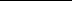 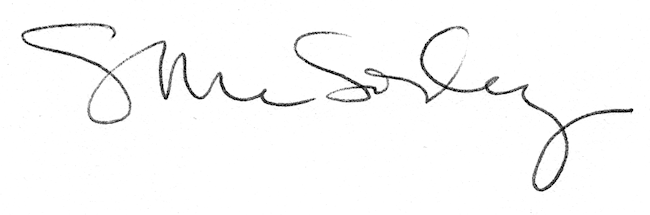 